Ипотечная Лаборатория 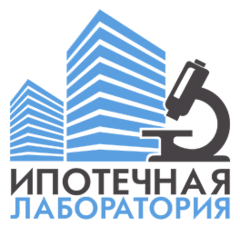 "Ипотечная Лаборатория" - уникальный сервис для риелторов, позволяющий оформлять ипотеку их клиентам, не выходя из дома, по всей России. У нас работают молодые амбициозные специалисты, профессионалы своего дела, многие из которых работают дистанционно. За плечами нашей компании 10 лет успешной работы.Стажер/Ассистент маркетологаПо всем вопросам обращайтесь по тел. +7925542761, +79099979292Резюме высылайте на почту nyashina@ipo-lab.ruПриглашаем студентов 4-5 курсов факультетов маркетинга и рекламы на стажировку под руководством опытного руководителя отдела маркетинга.Вы сможете:- освоить новые инструменты- получить практический опыт работы- реализовать свои амбиции
Если Вы хотите получить бесценный опыт и развиваться в сфере маркетинга, то эта стажировка для Вас!
Условия стажировки
- бесплатное обучение;
- возможность работать неполный рабочий день (график обсуждается индивидуально);
- получение рекомендательного письма и отзыва;
- по факту успешного окончания стажировки – трудоустройство;
- длительность стажировки от 1 до 2-х месяцев;
- офис в центре Москвы: м. Парк Культуры, Фрунзенская;
- стажировка не оплачивается! Премия при достижении поставленных задач.

Какие навыки требуются?
- огромное желание развиваться в сфере маркетинга;
- активность, нацеленность на результат, позитивный настрой;
- теоретические знания в интернет-маркетинге;
- желателен начальный опыт в интернет-маркетинге или создании сайтов;
- готовность работать с большим количеством информации;
- уверенное знание Excel: сводные таблицы, фильтры, формулы, функции;
- знание различных каналов трафика приветствуются;
- базовые знания Photoshop’а;
- знание различных инструментов маркетинга (сервисы по созданию смс и почтовых рассылок, сбору аналитики и т.д.) или готовность самостоятельного изучения их вне рабочего времени.

Какие задачи выполнять?
- написание технических заданий;
- настройка маркетинговых компаний с помощью различных инструментов;
- оценка эффективности компаний (CPC, CPO, ROI, ROMI, DRR и др.);
- создание презентаций;
- работа с базами данных;
- анализ рынка клиентов и конкурентов;
- автоматизация бизнеса, аналитика, мероприятия, визуализация, сайт и пр..;
- формирование базы данных при помощи современных парсеров;
- составление отчетов;
- активное изучение каналов трафика на практике.
Со временем - работа с более сложными задачами.Возможно приступить к стажировке уже декабре с выходом на работу в начале 2017 года.Тип занятостиСтажировка, гибкий график